  Не забудь!   Обязательно подпиши свою работу Фамилия, имя, класс!!!Сәттілік тілеймін! Қазақ тілі. 4 сынып, Алматыкітап, 2019, 1 бөлім. Мұғалімнің аты-жөні: Бигожина Н.А.Бөлім «Менің Отаным-Қазақстан»Сабақ № 1  Раздел:»Моя Родина-Казахстан» Сабақ тақырыбы: «Туған ел» көрмесі. Тема урока: Выставка« Родная страна»Оқу мақсаттары: 4.1.3.1* - тыңдаған материалдың (ұзақтығы 2-2,5 мин) мазмұны бойынша сұрақтарға жауап беру,кесте толтыру.Цель обучения:4.1.3.1 – Ответь на вопрос  по содержанию  прослушанного текста,заполни таблицу.  Оқушының аты-жөні:                                                                                         Күні:  7  қыркүйек                                                                                                                                                                      1. -Сәлеметсіндер ме,балалар!    -Көңіл-күйлеріңіз қалай? Дети,на прошедшем уроке мы проходили вопрос Қайда? и вы вспомнили Буын үндестік(Слоговое созвучие) и подробно  познакомились с Дыбыс үндестік (Звуковое созвучие) Задание:Зачеркните слова с неправильными окончаниями.2. Посмотри и послушай видеоурок  с нашей новой темой, открой учебник на стр.8-9Сабақтың тақырыбы қандай? Сабақтың тақырыбы-«Туған ел» көрмесі.-Балалар не істейді?-Балалар сурет салады.-Познакомься с новыми словами, они даны в картинках стр 8.запиши тему нашего урока и слова в словарь в 1 раздел.                                            Жаңа сөздер (Новые слова):көрме-выставка                                        мемлекеттік-государственныйхалық-народ                                             ту-флагұлт-национальность                                 орын-место                                           шаңырақ-купол юрты                              бейнеленді-изображены                                                                                                                         1  ұпай                                                                                 3.Устно.Посмотри на картинкии наших героев кто участвует в конкурсе 2упр.стр 8Балалар «Туған ел»тақырыбына қандай сурет салды?Посмотри на картинки и поработай устно Мысалы:Расул гүлдер салды.Фарида...салды.Дина..... салды. Медет.....салды.                                                                                                                       2 ұпай4.Задание 5. А) Послушай и прочитай диалог,посмотри на картинку, ответь  письменно на вопрос.Бірінші орынды кім алды?Бірінші орынды   ....    алды.                                                                      2 ұпай  3 упрстр. 9. Опираясь на диалог  в рабочей тетради  дополни письменнно таблицу.                                                                                                                            3-ұпай     Надеюсь, что ты достиг цели урока! Данный урок, не оставил тебя равнодушным!                                                               10 ұпай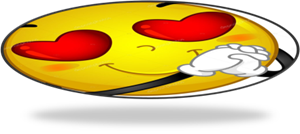   Познакомился с новыми слова,понял слова,диалог и поэтому дописал ответ на вопрос и дополнил таблицу.  .